Stranded in Paradise the Movie, LLC.A Johnson Production Group PresentationIn association with Hallmark NetworkPress KitSynopsisWhen a driven human resources exec loses her high-powered job, she travels to Puerto Rico in an attempt to save her career at a business conference.  But the trip quickly becomes a disaster and a hurricane shuts down the whole island, she meets a handsome world traveler who gives her a new perspective on finding passion in life—and love.ProducersExecutive ProducerTIMOTHY O. JOHNSONExecutive ProducerMAURA DUNBARProducerCYNTHIA GRANERProducerFRANCES LAUSELLKey CastKey Cast Biographies         Vanessa Marcil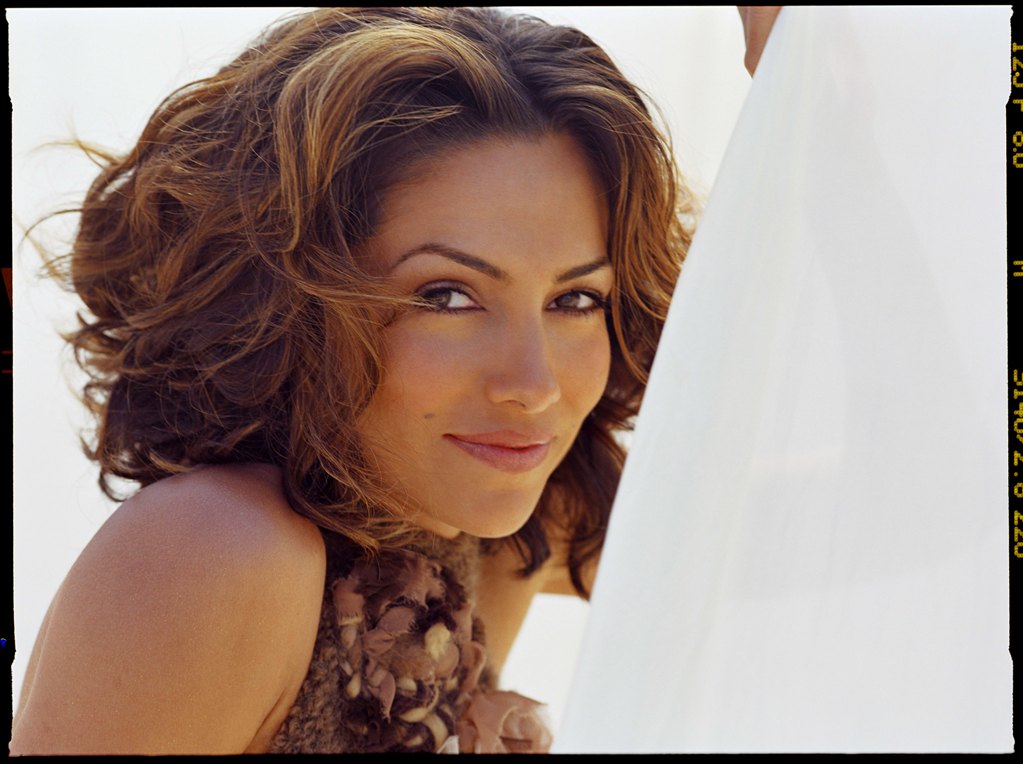 Emmy Award winning actress, Vanessa Marcil began studying the craft of acting at age 5 At the children's circle acting theatre. Vanessa started her TV career playing `Brenda Barrett’ on General Hospital.  She decided to leave the show in 1998 and returned in 2002 months after having her son Kassius. It was a 6 month visit with the show’s ratings skyrocketing to number one.Fueled by the high ratings during her first return NBC president Jeff Zucker, sought a prime time series with a role for Marcil in mind. She landed the role of Sam Marquez on the NBC drama Las Vegas in 2003, acting as a casino host opposite James Caan for six seasons. Other primetime appearances include guest star and recurring roles on: Hawaii 5 O, Spin City, ABC/Steven Spielberg’s series High Incident, Without a Trace, Lipstick Jungle, NYPD blue and many more. Marcil has appeared on Oprah numerous times and was inspired to start work with Aids Orphans in South Africa because of Oprah. Marcil  displays her thespian versatility in feature films as well.  She made her film debut in Hollywood Pictures’ blockbuster The Rock as Nicholas Cage’s love interest.  She also starred in  independent films The Space Between Us with Jeremy Sisto and Nice Guys Sleep Alone with Sean O’Bryan.  Marcil Lead role in the Movie One Hot Summer helped garner the movie a nomination for an Imagen Award for Outstanding Primetime TV movie. A native of Indio, California, Marcil's passion for the theatre began at age five and by her early teens she was working in theatre.  Her dedication and determination resulted in significant work in productions such as Neil Simon’s Fooland the classic Cat on a Hot Tin Roof.  She received critical acclaim for her performance in Southern Rapture, directed by Academy Award-winner Peter Fonda and co-starring country singer/actor Dwight Yoakum and Golden Globe Winner Sally Kirkland.  The play took center stage at the prestigious Met Theatre in Los Angeles.Vanessa has worked closely with domestic Violence Shelter "Sojourn" for over a decade. Her first love is education, child psychology and racing motorcycles.                       James Denton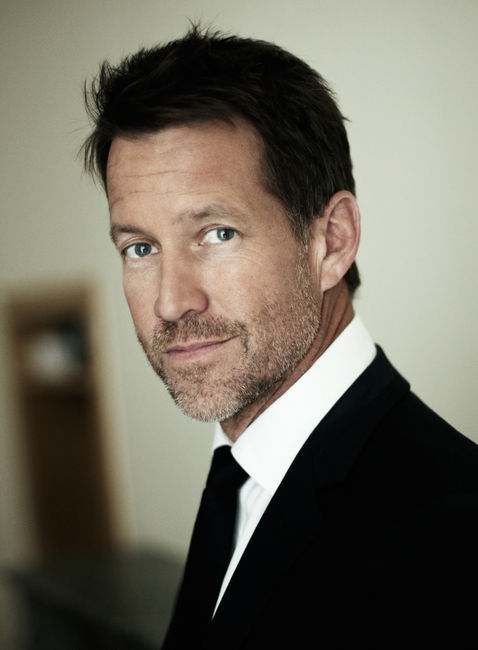 	Nashville native James Denton, who originally attended college on a basketball scholarship, wasn't bitten by the acting bug until he was 28. He landed the role of George Gibbs in a Nashville production of "Our Town," got fine reviews, but thought there was a more solid career in selling advertising. He did that in Tennessee and then in North Carolina for four years before taking off for Chicago to risk everything to become a professional actor. He soon was accepted as one of Chicago's brightest stars. After earning a key casting when the "Untouchables" series came to town to film, Denton was drawn to Los Angeles, where his strong theatre reputation had preceded him, and he was locked in with choice turns in film, on TV and on the stage.As one of the stars of the Golden Globe and SAG Award-winning "Desperate Housewives," Denton started building his Hollywood career with performances in such films as "Primary Colors," "Face/Off" and "That Old Feeling," but soon off-beat roles in adventurous TV series were claiming his time. In 1997 Denton landed the role of the eerily sociopathic Mr. Lyle on NBC's hit drama, "The Pretender." The series' multi-year run was followed by "The Pretender" television films, "Pretender 2001" and "Pretender: The Island of The Haunted." In 2001 Denton was cast by ABC to star opposite Kim Delaney in Steven Bochco's "Philly," which was critically acclaimed but short-lived. But Denton's growing reputation quickly led to a new series casting him as a top player in this nation's homeland security community, Special Agent Jon Kilmer on "Threat Matrix." In addition to his series starring roles on TV, his guest appearances include "JAG," "Slider," "Dark Skies," "Two Guys and a Girl," "Ally McBeal" and "The West Wing." His latest feature film “Grace Unplugged” was released in the Fall of 2013.Acting obviously is serious work for the handsome and athletic star. His Chicago training with some of that area's most excellent teachers pointed him in that direction. His first role there was as Stanley Kowalski in "A Streetcar Named Desire," and his last was the terrorist in the French farce, "Lapin, Lapin." He was a company member of the Griffin Theatre and at the Strawdog Theatre Ensemble. He added a steady string of roles and accolades to his quickly growing list, including one of the leads in the world premiere of "Flesh and Blood," performing in and composing the music for "The Night Hank Williams Died," and his portrayal of Kentucky preacher C.C. Showers in "The Diviners," which gained him a coveted Joseph Jefferson Best Actor nomination. For these performances, Denton was listed as one of Chicago's hottest actors by Screen Magazine. In Los Angeles, he appeared in the premieres of "Asylum" at the Court Theatre, "Locked Up Down Shorty's" at the Powerhouse Theatre, and "In Walked Monk" at the Hudson Theatre. 
Denton devotes a large portion of his time to Band from TV which was formed when Greg Grunberg (Heroes), Hugh Laurie (House) and Bob Guiney (The Bachelor) decided to band their musical interests together to raise money for charity.  The Band, which now includes Jesse Spencer (House), Scott Grimes (ER, Band of Brothers) and Adrian Pasdar (Heroes) plays several shows around the country every year to raise money for charity and since their inception BFTV has raised almost two million dollars for various causes supported by the band.                   Cindy Picket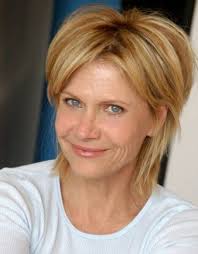 Cindy Pickett is probably best known as Ferris Bueller’s mother in John Hughes’ cult classic “Ferris Bueller’s Day Off”. She began her career in the 70”s as Jackie Marler- Spaulding on the CBS soap “The Guiding Light” and traveled to the Phillipines to star in legendary French director Roger Vadim’s “Night Games”. After that her career took off starring in the critically acclaimed series “Call To Glory” with Craig T. Nelson and Elizabeth Shue, and playing the sexy Dr. Carol Novino in the series, “St Elsewhere” . She also played the mother to Carla Gugina in the film “Son In Law” and mother to Laura Flynn Boyle in the controversial mini-series “Amerika”. She also played the wrenching role of a mother whose son is abducted in the mini-series, “I Know My First Name Is Stephen”, the SciFi movie “Deep Star Six” and In Stephen King’s “Sleepwalkers”. She has guest starred on a number series as “Cold Case”, “NYPD Blue’, “Burn Notice”, “The Mentalist” and had a recurring role as Cybil Shepherd’s best friend on “The Client List”. Besides acting Cindy has written her first screenplay, which has been submitted to Sundance Writer’s Lab, and is an avid photographer.                       Gladys Rodriquez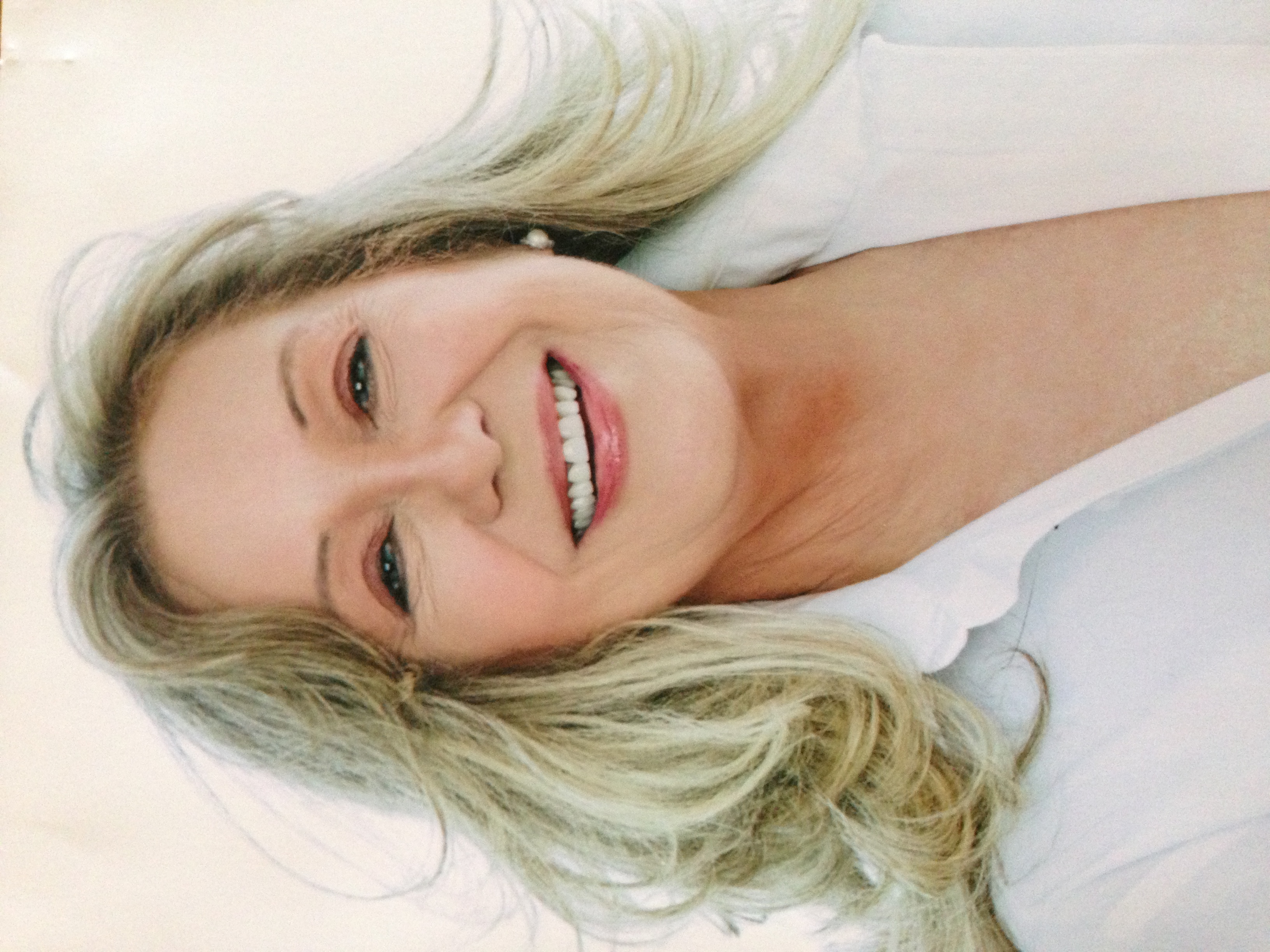 Gladys Rodriquez made her television debut when she auditioned for a role in the soap opera La Mujer de Aquella Noche (The Woman of that Night) and performed alongside Braulio Castillo. The soap opera was a success and her acting caught the attention of a Peruvian director who offered her a role in the soap opera Simplemente Maria-2da. Parte (Simply Maria – Part 2), filmed in Peru. Simplemente Maria -2da Parte became an international success, in Latin AmericaIn 1975, Puerto Rican television producer Tommy Muñiz offered Rodriquez to play the role of his “wife” in the situation comedy Los Garcias. The show became very popular and is the longest running series in Puerto Rican television history, considered by many to be a Puerto Rican classic. During that period, she also performed the leading roles in the soap operas: Marta Llorens, with Raúl Julia and Juan José Camero, Fu sin Querer (It Wasn’t On Purpose), with Sandro de América, Verano Rojo, with Rogelio Guerra, (Red Summer) and Viernes Social, with Arnaldo André, (Social Friday), among others. In 2006, she performed a supporting actress role in Telemundo’s soap opera Dueña y Señora, starring Karla Monroig.  Her first featured movie was the 1989 film Lo que le paso a Santiago (What Happened in Santiago), produced by Pedro Muñiz, written and directed by Jacobo Morales. The movie was nominated for an Oscar in 1989 in the category “Best Foreign Film”. In 1999, she participated in the theater production of La Carreta (La Oxcart) by Rene Marques. That same year, she authored her first book titled “Aliup” in which she discusses her strong Christian beliefs. On March 15, 2002, she acted in the theater production of Mujeres de la Biblia (Women of the Bible), which was initially presented in the Tapia Theater of San Juan. The production’s success in over 60 continuous presentations has led the producers to present it outside of Puerto Rico. Director Biography          Bert Kish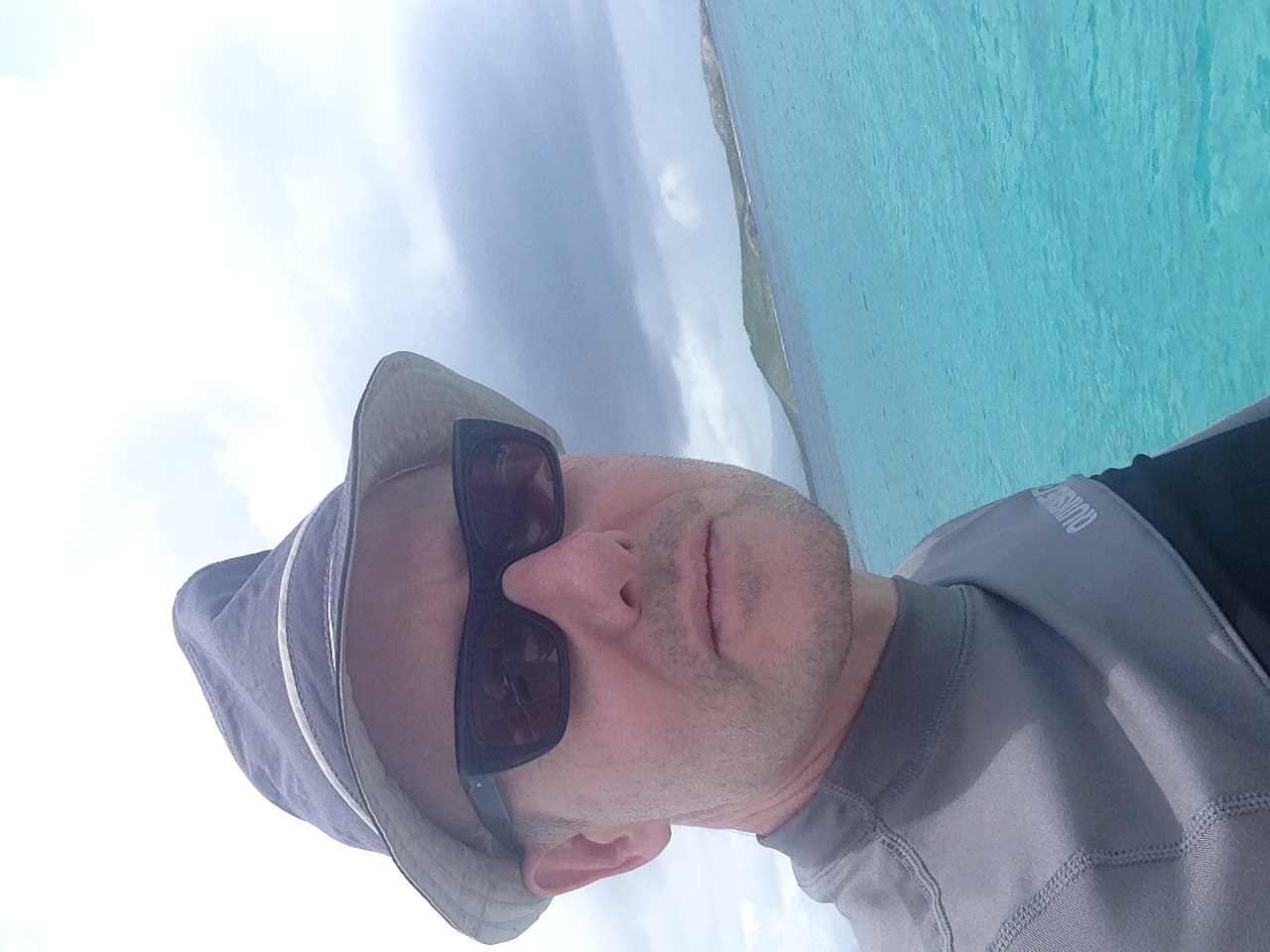 Bert Kish made his move to the director’s chair after a very distinguished career as a picture editor. He cut such notable shows as ‘The Firm’, ‘La Femme Nikita’, ‘Power Play’, ‘Missing’ starring Vivica Fox and won the Gemini for outstanding editing for his work on John Woo’s ‘Once a Thief’. His feature editing credits include ‘Top of the Food Chain’ starring Campbell Scott, ‘Legacy’, starring Rod Steiger and ‘Cypher’ starring Lucy Lu and Jeremy Northam.  His fist directorial assignment was an episode of ‘Power Play’, which was nominated for a Gemini for Best Director. His next directorial venture was an episode of ‘Missing’ starring Vivica Fox, which aired on the Lifetime network in the U.S.  followed by three MOW’s also for Lifetime: ‘Intimate Stranger’ starring Kari Matchet and Peter Outerbridge, ‘Holiday Switch’, starring Nicole Eggert and ‘The Haunting of Sorority row’, starring Leighton Meester. Following his MOW’s, Bert was asked to direct a documentary about the notable Canadian writer and musician, Paul Quarrington. Mr. Quarrington’s most famous novel, ‘Whale Music’, was loosely based on the life of Brian Wilson and was later turned into a feature film. The Documentary, entitled, ‘Paul Quarrington: Life in Music’, followed Paul as he went back to writing and performing music as his means of expression in the last eight months of his life. The documentary won a gold Remi award at the Houston Film festival and was nominated by the Director’s Guild of Canada for best direction for a documentary.Bert has just recently directed ‘Snowbride’, an MOW starring Katrina Law and Patricia Richardson that aired on the Hallmark channel to a record 5 million viewers.Writer Biography                   Tracy AndreenTracy Andreen is the writer of “Snow Bride,” one of Hallmark Channel’s hit Christmas movies of 2013, as well as two short films – “Mr. Maple Leaf” (with Teri Polo, Scott Foley, and Ryan Hansen) and “Love Is Love” (with Jane Lynch and Margaret Cho). Tracy graduated from the University of Oklahoma with a BA in Professional Writing then moved to Los Angeles where she spent twelve years in film development, working for such high-profile companies as DreamWorks and Mandalay. While Director of Development at Mandalay, she was twice hired to rewrite action projects “Show of Force” and “Endgame” (with Sean Connery attached to produce and star).Executive Producers BiographiesTim JohnsonTim Johnson is among the most active and reliable producers in the business thanks to top rate productions and an 'on time, on budget' reputation. Previously, he managed the production of ABC's THE DAYS (MINDSHARE/TOUCHTONE.) Prior to forming Johnson Production Group and Ignite Entertainment, Tim served as Head of West Coast Programming Executive and launched the successful series DOC (88 episodes,) SUE THOMAS, FBI, MYSTERIOUS WAYS, JUST CAUSE, PONDEROSA, CHRISTY, ITS A MIRACLE AND MIRACLE PETS. Johnson is also responsible for producing the international hit series, DR. QUINN, MEDICINE WOMAN for CBS PRODS/SULLIVAN COMPANY for over 5 seasons. During his 100 episode tenure, he also launched LIVE FROM THE RANCH with Orson Bean - a nationally syndicated talk show focusing on family values in America. He also developed and produced the original docu-drama COLD CASE for CBS network, which was the very first program to integrate television with the internet. Recent Projects: Home Invasion (2011) – Executive ProducerFinal Sale (2011) – Executive ProducerConfined (2010) – Executive ProducerTornado Valley (2009) – Executive Producer The Wedding Dance (2009) – Executive Producer Trust (2009) – executive producer Toxic Skies (2008) – executive producer Storm seekers (2008) – executive producer Making Mr. Right (2008) – executive producer Love Sick (2008) – executive producer Just Breathe (2008) – executive producer Devils Diary (2007) – executive producer Swarm (2007) – executive producer JOHNSON PRODUCTION GROUP The Johnson Production Group contracts globally to produce television and motion picture content for international networks, studios and distributors. Based in Los Angeles and Vancouver, British Columbia, the company manages production, facilitates development and financing, procures distribution and guarantees quality and timely execution of its programs. While costs have gone up, so has the demand for quality. No longer is good enough, good enough. Johnson Production Group serves that segment when a show needs to be "A" quality, but produced efficiently enough to meet a locked budget. JPG specializes in value, protection of creative elements, and delivery of a quality finished product.CHARACTERTess NelsonCarter McConnellMona NelsonStella DemurACTORVANESSA MARCILJAMES DENTONCINDY PICKETTGLADYS RODRIQUEZ	Casting by	Production DesignerCostume DesignerDirector of PhotographyEditorMusic byExecutive ProducerExecutive ProducerProducerProducerScreenplay byDirected byProduction ManagerFirst Assistant DirectorSecond Assistant Director2nd Second Assistant DirectorAssociate Producer“A” Camera Operator“A” Camera First Assistant“A” Camera Second Assistant“B” Camera Operator“B” Camera First Assistant“B” Camera Second AssistantData Imaging ManagerVideo AssistAssistant Editor Puerto Rico Casting DirectorPuerto Rico Casting Assistant Script SupervisorSound MixerBoom OperatorProp MasterAssistant Prop MasterSet DecoratorLead ManOn Set DresserSet DresserArt PAArt PASet CostumersWardrobe PAKey Make-Up ArtistKey Hair StylistHair & Makeup AssistantAdditional MakeupAdditional MakeupLindsay ChagFernando CarriónJulia Michelle SantiagoPeter BenisonTalia Lidia GonzálezTimothy O. JohnsonMaura DunbarCynthia GranerFrances LausellTracy AndreenBert KishKatia González EstévezKevin JohanKemel JamisBrian Riós GarrigaAdam MillerEdgar Colón CruzCésar Marrero FigueroaWillie MontañezPeter BenisonCarlos Rafael RiveraLiz Díaz RamosOmar RiveraMaría Fernanda Beltrán Walter SantalizBonnie WuLeru RuizCoraly SantalizJosé Elí PérezLeonardo J. OchoaAmilcar RiveraJeffrey JudwayJoselyn Rodríguez CorreaJorge Fernández MuelleBryant HoffmanJoaquín Negrón OrtizLuis Rivera AcostaDavid RodríguezYasiri CastroMónica RodríguezBryan VillariniMarta E. ColónZoraida PérezNicole LeañoRoberto Díaz	Gaffer	Best Boy ElectricElectricElectricAdditional ElectricAdditional ElectricAdditional ElectricKey GripBest Boy GripDolly GripGripAdditional GripAdditional GripProduction ConsultantProduction CoordinatorProduction SecretaryOffice Production AssistantProduction Intern1st Team Production AssistantSet Production AssistantSet Production AssistantSet InternKey Craft ServiceAssistant Craft ServiceCatering ServicesLegal Services byProduction AccountantTransportation CaptainPicture Car CoordinatorGenerator OperatorVan DriverVan DriverElectric Truck DriverGrip Truck DriverCamera Truck DriverCast DriverGennie OperatorWardrobe Trailer DriverLocations ManagerLocations AssistantLocations PASecurity CoordinatorManuel CintrónDaniel Rivera VásquezEmanuel CarriónArturo MeleroDaniel FigueroaRicky MárquezJacinto ReyesOrlando Pérez LoránAngel PastranaRamón Cuadrado BenezarioAxel BatistaNeftalí NievesEdgar RiveraJavier Enrique PérezRocío García BruckmanLelimar Blanco RiveraMaria Díaz BurgosSabrina HalliburtonAlexandra Burgos MassanetRolando MeléndezRaquel SanabriaEvian FalcónWilmar DávilaHazael LozadaOn the Set CuisineAkerú EnterprisesAmaury RamosCaroline GilWilliam MurgaJulián Sevilla EspinalÁngel M. GonzálezXavier Vergara FabricioLuis Cruz VeláquezJosé Ruiz BurgosGabriel DíazWilliam MurgaLuis Rosado RamosVilmarie Alcázar RománVíctor RodríguezKarla LópezAriel Rodríguez